UNIVERSIDADE FEDERAL DO RIO GRANDE DO NORTE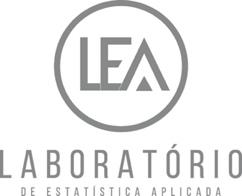 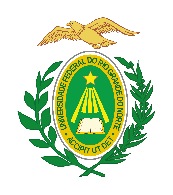 CENTRO DE CIÊNCIAS EXATAS E DA TERRADEPARTAMENTO DE ESTATÍSTICALABORATÓRIO DE ESTATÍSTICA APLICADAFICHA DE INSCRIÇÃONOME DO INTERESSADO:INSTITUIÇÃO:CURSO:E-MAIL:TELEFONE:ORIENTADOR(ES):NATUREZA DO TRABALHO:(   ) Monografia de Graduação				(   ) Pesquisa / Extensão(   ) Monografia de Especialização				(   ) Prestação de Serviços(   ) Dissertação de Mestrado					(   ) Outros: _____________(   ) Tese de DoutoradoTÍTULO DO PROJETO:RESUMO DO PROJETO:OBJETIVO GERAL:OBJETIVOS ESPECÍFICOS COM A CONSULTORIA:ESTÁGIO DE DESENVOLVIMENTO DO PROJETO:(   ) Definição do problema					(   ) Coleta de dados(   ) Planejamento da pesquisa				(   ) Análise de dadosCRONOGRAMA DO PROJETO:VOCÊ OU SEU ORIENTADOR JÁ DESENVOLVEU PROJETO JUNTO AO LEA?INTERESSADO:  	(   ) Sim		(   ) NãoORIENTADOR(es): 	(   ) Sim		(   ) NãoTEM INTERESSE EM PUBLICAR TRABALHOS EM CO-AUTORIA COM A EQUIPE DO LEA?            (   ) Sim		(   ) NãoO PROJETO FOI APROVADO PELO COMITÊ DE ÉTICA?	      (   ) Sim		(   ) Não		(    ) Não se aplicaARQUIVOS ANEXADOS:(   ) Banco de dados						(   ) Lista de referências bibliográficas				(   ) Informações adicionais					COMO FICOU SABENDO DO LEA?	(   ) Já conhecia o LEA	(   ) Através de um amigo, orientador ou colega de trabalho que já conhecia o LEA	(   ) Email com notícias da UFRN	(   ) Redes sociais	(   ) Outra maneira (qual?)AUTORIZAÇÃO: Ao preencher este formulário e submetê-lo ao Laboratório de Estatística Aplicada (LEA), fica acordado que autorizo a utilização dos dados referentes a este trabalho pelo LEA, para fins didáticos e/ou científicos conforme consta no Art. 9 do Capítulo II do Regimento Interno deste Laboratório. Quaisquer outros meios de utilização serão acordados entre as partes.